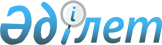 О присвоении наименований улицРешение акимата поселка Белкуль города Кызылорда Кызылординской области от 5 сентября 2017 года № 38. Зарегистрировано Департаментом юстиции Кызылординской области 15 сентября 2017 года № 5968
      В соответствии с Законом Республики Казахстан от 8 декабря 1993 года "Об административно-территориальном устройстве в Республике Казахстан", заключениями областной ономастической комиссии от 22 ноября 2016 года № 4, от 26 апреля 2017 года № 1, аким поселка Белкуль РЕШИЛ:
      1. Присвоить следующим улицам поселка Белкуль города Кызылорда:
      1) улице "2-Линия" - имя "Талгата Абуова";
      2) улице "Железнодорожная" - имя "Кожахмета Шохаманова";
      3) улице "Путейская" - имя "Сулеймен Ыбырайулы".
      2. Контроль за исполнением настоящего решения возложить на ведущего специалиста государственного учреждения "Аппарата акима поселка Белкуль" Куанышбаева Н.
      3. Настоящее решение вводится в действие по истечении десяти календарных дней после первого официального опубликования.
					© 2012. РГП на ПХВ «Институт законодательства и правовой информации Республики Казахстан» Министерства юстиции Республики Казахстан
				
      Аким поселка

А. Ибрагим
